`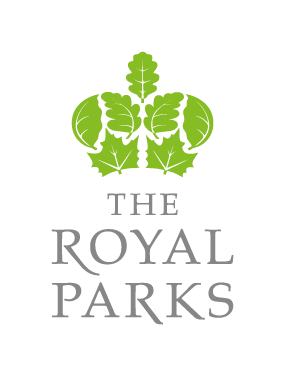 FOL17/178: THE ROYAL PARKS’ APPRENTICESHIP SCHEME EDUCATION PROVIDER 2017-2021TENDER RESPONSE DOCUMENTNotes for completionThe “authority” means the public sector contracting authority, i.e.  The Royal Parks (TRP) or anyone acting on behalf of the contracting authority that is seeking to invite suitable Suppliers to participate in this procurement process.“You”/ “Your” or “Supplier” means the body completing these questions i.e. the legal entity seeking to be invited to the next stage of the procurement process and responsible for the information provided.  The ‘Supplier’ is intended to cover any economic operator as defined by the Public Contracts Regulations 2015 and could be a registered company; charitable organisation; Voluntary Community and Social Enterprise (VCSE); Special Purpose Vehicle; or other form of entity.This tender response document includes a stage to assess the suitability of a Supplier to deliver the authority’s contract requirement(s).  If you are successful at this stage of the procurement process, you will progress to the subsequent award stage of the process.Please ensure that all questions are completed in full, and in the format requested.  Failure to do so may result in your submission being disqualified.  If the question does not apply to you, please state clearly ‘N/A’.Should you need to provide additional Appendices in response to the questions, these should be numbered clearly and listed as part of your declaration.  A template for providing additional information is provided at the end of this document.Please return a completed version of this tender response document to:The Royal Parksprocurement@royalparks.gsi.gov.ukThe Old Police HouseHyde ParkLondonW2 2UHBY 14:00 ON MONDAY 8th MAY, 2017.Verification of Information ProvidedWhilst reserving the right to request information at any time throughout the procurement process, the authority may enable the Supplier to self-certify that there are no mandatory/ discretionary grounds for excluding their organisation.  When requesting evidence that the Supplier can meet the specified requirements (such as the questions in section  of this tender response document relating to Technical and Professional Ability) the authority may only obtain such evidence after the final tender evaluation decision i.e. from the winning Supplier only.Sub-contracting arrangementsWhere the Supplier proposes to use one or more sub-contractors to deliver some or all of the contract requirements, a separate Appendix should be used to provide details of the proposed bidding model that includes members of the supply chain, the percentage of work being delivered by each sub-contractor and the key contract deliverables each sub-contractor will be responsible for.The authority recognises that arrangements in relation to sub-contracting may be subject to future change, and may not be finalised until a later date.  However, Suppliers should be aware that where information provided to the authority indicates that sub-contractors are to play a significant role in delivering key contract requirements, any changes to those sub-contracting arrangements may affect the ability of the Supplier to proceed with the procurement process or to provide the supplies and/or services required.  Suppliers should therefore notify the authority immediately of any change in the proposed sub-contractor arrangements.  The authority reserves the right to deselect the Supplier prior to any award of contract, based on an assessment of the updated information.Consortia arrangementsIf the Supplier completing this tender response document is doing so as part of a proposed consortium, the following information must be provided:names of all consortium members;the lead consortium member who will be contractually responsible for delivery of the contract (if a separate legal entity is not being created); andif the consortium is not proposing to form a legal entity, full details of proposed arrangements within a separate Appendix.Please note that the authority may require the consortium to assume a specific legal form if awarded the contract, to the extent that a specific legal form is deemed by the authority as being necessary for the satisfactory performance of the contract.All members of the consortium will be required to provide the information required in all sections of the tender response document as part of a single composite response to the authority, i.e. each member of the consortium is required to complete the form.Where you are proposing to create a separate legal entity, such as a Special Purpose Vehicle (SPV), you should provide details of the actual or proposed percentage shareholding of the constituent members within the new legal entity in a separate Appendix.The authority recognises that arrangements in relation to a consortium bid may be subject to future change.  Suppliers should therefore respond on the basis of the arrangements as currently envisaged.  Suppliers are reminded that the authority must be immediately notified of any changes, or proposed changes, in relation to the bidding model so that a further assessment can be carried out by applying the selection criteria to the new information provided.  The authority reserves the right to deselect the Supplier prior to any award of contract, based on an assessment of the updated information.ConfidentialityWhen providing details of contracts in answering section 6 of this tender response document (Technical and Professional Ability), the Supplier agrees to waive any contractual or other confidentiality rights and obligations associated with these contracts.The authority reserves the right to contact the named customer contact in section 6 regarding the contracts included in section 6.  The named customer contact does not owe the authority any duty of care or have any legal liability, except for any deceitful or maliciously false statements of fact.The authority confirms that it will keep confidential and will not disclose to any third parties any information obtained from a named customer contact, other than to the Cabinet Office and/or contracting authorities defined by the Public Contracts Regulations.GROUNDS FOR MANDATORY EXCLUSIONYou will be excluded from the procurement process if there is evidence of convictions relating to specific criminal offences including, but not limited to, bribery, corruption, conspiracy, terrorism, fraud and money laundering, or if you have been the subject of a binding legal decision which found a breach of legal obligations to pay tax or social security obligations (except where this is disproportionate e.g. only minor amounts involved). If you have answered “yes” to question 2.2 on the non-payment of taxes or social security contributions, and have not paid or entered into a binding arrangement to pay the full amount, you may still avoid exclusion if only minor tax or social security contributions are unpaid or if you have not yet had time to fulfil your obligations since learning of the exact amount due.  If your organisation is in that position please provide details using a separate Appendix.  You may contact the authority for advice before completing this form.GROUNDS FOR DISCRETIONARY EXCLUSION – PART 1The authority may exclude any Supplier who answers ‘Yes’ in any of the following situations set out in paragraphs (a) to (i):Conflicts of interestIn accordance with question 3.1 (e), the authority may exclude the Supplier if there is a conflict of interest which cannot be effectively remedied.  The concept of a conflict of interest includes any situation where relevant staff members have, directly or indirectly, a financial, economic or other personal interest which might be perceived to compromise their impartiality and independence in the context of the procurement procedure.Where there is any indication that a conflict of interest exists or may arise then it is the responsibility of the Supplier to inform the authority, detailing the conflict in a separate Appendix.  Provided that it has been carried out in a transparent manner, routine pre-market engagement carried out by the authority should not represent a conflict of interest for the Supplier.Taking Account of Bidders’ Past PerformanceIn accordance with question (g), the authority may assess the past performance of a Supplier (through a Certificate of Performance provided by a Customer or other means of evidence).  The authority may take into account any failure to discharge obligations under the previous principal relevant contracts of the Supplier completing this ITT.  The authority may also assess whether specified minimum standards for reliability for such contracts are met.In addition, the authority may re-assess reliability based on past performance at key stages in the procurement process (i.e. suitability assessment, tender evaluation, contract award stage etc.).  Suppliers may also be asked to update the evidence they provide in this section to reflect more recent performance on new or existing contracts (or to confirm that nothing has changed).‘Self-cleaning’ Any Supplier that answers ‘Yes’ to questions 2.1, 2.2 and 3.1 should provide sufficient evidence, in a separate Appendix, that provides a summary of the circumstances and any remedial action that has taken place subsequently and effectively “self cleans” the situation referred to in that question.  The Supplier has to demonstrate it has taken such remedial action, to the satisfaction of the authority in each case.  If such evidence is considered by the authority (whose decision will be final) as sufficient, the economic operator concerned shall be allowed to continue in the procurement process.In order for the evidence referred to above to be sufficient, the Supplier shall, as a minimum, prove that it has;paid or undertaken to pay compensation in respect of any damage caused by the criminal offence or misconduct;clarified the facts and circumstances in a comprehensive manner by actively collaborating with the investigating authorities; andtaken concrete technical, organisational and personnel measures that are appropriate to prevent further criminal offences or misconduct.The measures taken by the Supplier shall be evaluated taking into account the gravity and particular circumstances of the criminal offence or misconduct.  Where the measures are considered by the authority to be insufficient, the Supplier shall be given a statement of the reasons for that decision.GROUNDS FOR DISCRETIONARY EXCLUSION – PART 2The authority reserves the right to use its discretion to exclude a Supplier where it can demonstrate the Supplier’s non-payment of taxes/social security contributions where no binding legal decision has been taken.Please note that Section 4 relating to tax compliance only applies where the authority has indicated that the contract is over £5million in value, and the authority is a Central Government Department (including their Executive Agencies and Non-Departmental Public Bodies).“Occasion of Tax Non-Compliance” means: any tax return of the Supplier submitted to a Relevant Tax Authority on or after 1 October 2012 is found to be incorrect as a result of: a Relevant Tax Authority successfully challenging the Supplier under the General Anti-Abuse Rule or the Halifax Abuse Principle or under any tax rules or legislation that have an effect equivalent or similar to the General Anti-Abuse Rule or the Halifax Abuse Principle;the failure of an avoidance scheme which the Supplier was involved in, and which was, or should have been, notified to a Relevant Tax Authority under the DOTAS or any equivalent or similar regime; and/or the Supplier’s tax affairs give rise on or after 1 April 2013 to a criminal conviction in any jurisdiction for tax related offences which is not spent at the Effective Date or to a penalty for civil fraud or evasionECONOMIC AND FINANCIAL STANDINGTenderers will only proceed to Stage 2 of the evaluation if they meet or exceed the 50% minimum pass mark threshold at Stage 1.STAGE 1 – SUITABILITY ASSESSMENTTECHNICAL AND PROFESSIONAL ABILITYRequirement-Specific Questions:STAGE 2 TENDERINDIVIDUAL ANSWERS TO ALL QUESTIONS MUST NOT EXCEED 350 WORDS IN LENGTH.SUPPLIER INFORMATIONSUPPLIER INFORMATIONSUPPLIER INFORMATIONSUPPLIER INFORMATIONSUPPLIER INFORMATIONSUPPLIER INFORMATIONSupplier detailsSupplier detailsSupplier detailsSupplier detailsSupplier detailsSupplier detailsSupplier name:Supplier name:Supplier name:Registered company address:Registered company address:Registered company address:Registered company number:Registered company number:Registered company number:Registered charity number:Registered charity number:Registered charity number:Registered VAT number:Registered VAT number:Registered VAT number:Name of immediate parent company:Name of immediate parent company:Name of immediate parent company:Name of ultimate parent company:Name of ultimate parent company:Name of ultimate parent company:Please mark ‘X’ in the relevant box to indicate your trading status:Please mark ‘X’ in the relevant box to indicate your trading status:Please mark ‘X’ in the relevant box to indicate your trading status:a public limited companya public limited company YesPlease mark ‘X’ in the relevant box to indicate your trading status:Please mark ‘X’ in the relevant box to indicate your trading status:Please mark ‘X’ in the relevant box to indicate your trading status:a limited companya limited company YesPlease mark ‘X’ in the relevant box to indicate your trading status:Please mark ‘X’ in the relevant box to indicate your trading status:Please mark ‘X’ in the relevant box to indicate your trading status:a limited liability partnershipa limited liability partnership YesPlease mark ‘X’ in the relevant box to indicate your trading status:Please mark ‘X’ in the relevant box to indicate your trading status:Please mark ‘X’ in the relevant box to indicate your trading status:other partnershipother partnership YesPlease mark ‘X’ in the relevant box to indicate your trading status:Please mark ‘X’ in the relevant box to indicate your trading status:Please mark ‘X’ in the relevant box to indicate your trading status:sole tradersole trader YesPlease mark ‘X’ in the relevant box to indicate your trading status:Please mark ‘X’ in the relevant box to indicate your trading status:Please mark ‘X’ in the relevant box to indicate your trading status:other (please specify)other (please specify) YesPlease mark ‘X’ in the relevant boxes to indicate whether any of the following classifications apply to youPlease mark ‘X’ in the relevant boxes to indicate whether any of the following classifications apply to youPlease mark ‘X’ in the relevant boxes to indicate whether any of the following classifications apply to youVoluntary, Community and Social Enterprise (VCSE)Voluntary, Community and Social Enterprise (VCSE) YesPlease mark ‘X’ in the relevant boxes to indicate whether any of the following classifications apply to youPlease mark ‘X’ in the relevant boxes to indicate whether any of the following classifications apply to youPlease mark ‘X’ in the relevant boxes to indicate whether any of the following classifications apply to youSmall or Medium Enterprise (SME)Small or Medium Enterprise (SME) YesPlease mark ‘X’ in the relevant boxes to indicate whether any of the following classifications apply to youPlease mark ‘X’ in the relevant boxes to indicate whether any of the following classifications apply to youPlease mark ‘X’ in the relevant boxes to indicate whether any of the following classifications apply to youSheltered workshopSheltered workshop YesPlease mark ‘X’ in the relevant boxes to indicate whether any of the following classifications apply to youPlease mark ‘X’ in the relevant boxes to indicate whether any of the following classifications apply to youPlease mark ‘X’ in the relevant boxes to indicate whether any of the following classifications apply to youPublic service mutualPublic service mutual YesBidding modelBidding modelBidding modelBidding modelBidding modelBidding modelPlease mark ‘X’ in the relevant box to indicate whether you are:Please mark ‘X’ in the relevant box to indicate whether you are:Please mark ‘X’ in the relevant box to indicate whether you are:Please mark ‘X’ in the relevant box to indicate whether you are:Please mark ‘X’ in the relevant box to indicate whether you are:Please mark ‘X’ in the relevant box to indicate whether you are:Bidding as a Prime Contractor and will deliver 100% of the key  contract deliverables yourselfBidding as a Prime Contractor and will deliver 100% of the key  contract deliverables yourselfBidding as a Prime Contractor and will deliver 100% of the key  contract deliverables yourselfBidding as a Prime Contractor and will deliver 100% of the key  contract deliverables yourselfBidding as a Prime Contractor and will deliver 100% of the key  contract deliverables yourself YesBidding as a Prime Contractor and will use third parties to deliver some of the servicesIf yes, please provide details of your proposed bidding model that includes members of the supply chain, the percentage of work being delivered by each sub-contractor and the key contract deliverables each sub-contractor will be responsible for.Bidding as a Prime Contractor and will use third parties to deliver some of the servicesIf yes, please provide details of your proposed bidding model that includes members of the supply chain, the percentage of work being delivered by each sub-contractor and the key contract deliverables each sub-contractor will be responsible for.Bidding as a Prime Contractor and will use third parties to deliver some of the servicesIf yes, please provide details of your proposed bidding model that includes members of the supply chain, the percentage of work being delivered by each sub-contractor and the key contract deliverables each sub-contractor will be responsible for.Bidding as a Prime Contractor and will use third parties to deliver some of the servicesIf yes, please provide details of your proposed bidding model that includes members of the supply chain, the percentage of work being delivered by each sub-contractor and the key contract deliverables each sub-contractor will be responsible for.Bidding as a Prime Contractor and will use third parties to deliver some of the servicesIf yes, please provide details of your proposed bidding model that includes members of the supply chain, the percentage of work being delivered by each sub-contractor and the key contract deliverables each sub-contractor will be responsible for. Yes Bidding as Prime Contractor but will operate as a Managing Agent and will use third parties to deliver all of the services.If yes, please provide details of your proposed bidding model that includes members of the supply chain, the percentage of work being delivered by each sub-contractor and the key contract deliverables each sub-contractor will be responsible for.Bidding as Prime Contractor but will operate as a Managing Agent and will use third parties to deliver all of the services.If yes, please provide details of your proposed bidding model that includes members of the supply chain, the percentage of work being delivered by each sub-contractor and the key contract deliverables each sub-contractor will be responsible for.Bidding as Prime Contractor but will operate as a Managing Agent and will use third parties to deliver all of the services.If yes, please provide details of your proposed bidding model that includes members of the supply chain, the percentage of work being delivered by each sub-contractor and the key contract deliverables each sub-contractor will be responsible for.Bidding as Prime Contractor but will operate as a Managing Agent and will use third parties to deliver all of the services.If yes, please provide details of your proposed bidding model that includes members of the supply chain, the percentage of work being delivered by each sub-contractor and the key contract deliverables each sub-contractor will be responsible for.Bidding as Prime Contractor but will operate as a Managing Agent and will use third parties to deliver all of the services.If yes, please provide details of your proposed bidding model that includes members of the supply chain, the percentage of work being delivered by each sub-contractor and the key contract deliverables each sub-contractor will be responsible for. Yes Bidding as a consortium but not proposing to create a new legal entity.If yes, please include details of your consortium in the next column and use a separate Appendix to explain the alternative arrangements i.e. why a new legal entity is not being created.Please note that the authority may require the consortium to assume a specific legal form if awarded the contract, to the extent that it is necessary for the satisfactory performance of the contract.Bidding as a consortium but not proposing to create a new legal entity.If yes, please include details of your consortium in the next column and use a separate Appendix to explain the alternative arrangements i.e. why a new legal entity is not being created.Please note that the authority may require the consortium to assume a specific legal form if awarded the contract, to the extent that it is necessary for the satisfactory performance of the contract.Bidding as a consortium but not proposing to create a new legal entity.If yes, please include details of your consortium in the next column and use a separate Appendix to explain the alternative arrangements i.e. why a new legal entity is not being created.Please note that the authority may require the consortium to assume a specific legal form if awarded the contract, to the extent that it is necessary for the satisfactory performance of the contract.Bidding as a consortium but not proposing to create a new legal entity.If yes, please include details of your consortium in the next column and use a separate Appendix to explain the alternative arrangements i.e. why a new legal entity is not being created.Please note that the authority may require the consortium to assume a specific legal form if awarded the contract, to the extent that it is necessary for the satisfactory performance of the contract.Bidding as a consortium but not proposing to create a new legal entity.If yes, please include details of your consortium in the next column and use a separate Appendix to explain the alternative arrangements i.e. why a new legal entity is not being created.Please note that the authority may require the consortium to assume a specific legal form if awarded the contract, to the extent that it is necessary for the satisfactory performance of the contract. YesConsortium membersLead memberBidding as a consortium and intend to create a Special Purpose Vehicle (SPV).If yes, please include details of your consortium, current lead member and intended SPV in the next column and provide full details of the bidding model using a separate Appendix.Bidding as a consortium and intend to create a Special Purpose Vehicle (SPV).If yes, please include details of your consortium, current lead member and intended SPV in the next column and provide full details of the bidding model using a separate Appendix.Bidding as a consortium and intend to create a Special Purpose Vehicle (SPV).If yes, please include details of your consortium, current lead member and intended SPV in the next column and provide full details of the bidding model using a separate Appendix.Bidding as a consortium and intend to create a Special Purpose Vehicle (SPV).If yes, please include details of your consortium, current lead member and intended SPV in the next column and provide full details of the bidding model using a separate Appendix.Bidding as a consortium and intend to create a Special Purpose Vehicle (SPV).If yes, please include details of your consortium, current lead member and intended SPV in the next column and provide full details of the bidding model using a separate Appendix. YesConsortium membersCurrent lead memberName of Special Purpose VehicleSupplier contact details for enquiries about this ITT:Supplier contact details for enquiries about this ITT:Supplier contact details for enquiries about this ITT:Supplier contact details for enquiries about this ITT:Supplier contact details for enquiries about this ITT:Supplier contact details for enquiries about this ITT:Name:Name:Postal address:Postal address:Country:Country:Phone:Phone:Mobile:Mobile:E-mail:E-mail:Licensing and registration (please mark ‘X’ in the relevant box)Licensing and registration (please mark ‘X’ in the relevant box)Licensing and registration (please mark ‘X’ in the relevant box)Licensing and registration (please mark ‘X’ in the relevant box)Licensing and registration (please mark ‘X’ in the relevant box)Licensing and registration (please mark ‘X’ in the relevant box)1.4.1Registration with a professional bodyIf applicable, is your business registered with the appropriate trade or professional register(s) in the EU member state where it is established (as set out in Annex XI of directive 2014/24/EU) under the conditions laid down by that member state).Registration with a professional bodyIf applicable, is your business registered with the appropriate trade or professional register(s) in the EU member state where it is established (as set out in Annex XI of directive 2014/24/EU) under the conditions laid down by that member state).Registration with a professional bodyIf applicable, is your business registered with the appropriate trade or professional register(s) in the EU member state where it is established (as set out in Annex XI of directive 2014/24/EU) under the conditions laid down by that member state). Yes NoIf Yes, please provide the registration number in this box. Yes NoIf Yes, please provide the registration number in this box.1.4.2Is it a legal requirement in the state where you are established for you to be licensed or a member of a relevant organisation in order to provide the requirement in this procurement?Is it a legal requirement in the state where you are established for you to be licensed or a member of a relevant organisation in order to provide the requirement in this procurement?Is it a legal requirement in the state where you are established for you to be licensed or a member of a relevant organisation in order to provide the requirement in this procurement? Yes NoIf Yes, please provide additional details within this box of what is required and confirmation that you have complied with this. Yes NoIf Yes, please provide additional details within this box of what is required and confirmation that you have complied with this.Within the past five years, has your organisation (or any member of your proposed consortium, if applicable), Directors or partner or any other person who has powers of representation, decision or control been convicted of any of the following offences?Please indicate your answer by marking ‘X’ in the relevant box.Please indicate your answer by marking ‘X’ in the relevant box.Within the past five years, has your organisation (or any member of your proposed consortium, if applicable), Directors or partner or any other person who has powers of representation, decision or control been convicted of any of the following offences?YesNoconspiracy within the meaning of section 1 or 1A of the Criminal Law Act 1977 or article 9 or 9A of the Criminal Attempts and Conspiracy (Northern Ireland) Order 1983 where that conspiracy relates to participation in a criminal organisation as defined in Article 2 of Council Framework Decision 2008/841/JHA on the fight against organised crime;corruption within the meaning of section 1(2) of the Public Bodies Corrupt Practices Act 1889 or section 1 of the Prevention of Corruption Act 1906;the common law offence of bribery;bribery within the meaning of sections 1, 2 or 6 of the Bribery Act 2010; or section 113 of the Representation of the People Act 1983;any of the following offences, where the offence relates to fraud affecting the European Communities’ financial interests as defined by Article 1 of the Convention on the protection of the financial interests of the European Communities:the offence of cheating the Revenue;the offence of conspiracy to defraud;fraud or theft within the meaning of the Theft Act 1968, the Theft Act (Northern Ireland) 1969, the Theft Act 1978 or the Theft (Northern Ireland) Order 1978;fraudulent trading within the meaning of section 458 of the Companies Act 1985, article 451 of the Companies (Northern Ireland) Order 1986 or section 993 of the Companies Act 2006;fraudulent evasion within the meaning of section 170 of the Customs and Excise Management Act 1979 or section 72 of the Value Added Tax Act 1994;an offence in connection with taxation in the European Union within the meaning of section 71 of the Criminal Justice Act 1993;destroying, defacing or concealing of documents or procuring the execution of a valuable security within the meaning of section 20 of the Theft Act 1968 or section 19 of the Theft Act (Northern Ireland) 1969;fraud within the meaning of section 2, 3 or 4 of the Fraud Act 2006; orthe possession of articles for use in frauds within the meaning of section 6 of the Fraud Act 2006, or the making, adapting, supplying or offering to supply articles for use in frauds within the meaning of section 7 of that Act;any offence listed—in section 41 of the Counter Terrorism Act 2008; orin Schedule 2 to that Act where the court has determined that there is a terrorist connection;any offence under sections 44 to 46 of the Serious Crime Act 2007 which relates to an offence covered by subparagraph (f);money laundering within the meaning of sections 340(11) and 415 of the Proceeds of Crime Act 2002;an offence in connection with the proceeds of criminal conduct within the meaning of section 93A, 93B or 93C of the Criminal Justice Act 1988 or article 45, 46 or 47 of the Proceeds of Crime (Northern Ireland) Order 1996;an offence under section 4 of the Asylum and Immigration (Treatment of Claimants etc.) Act 2004;an offence under section 59A of the Sexual Offences Act 2003;an offence under section 71 of the Coroners and Justice Act 2009an offence in connection with the proceeds of drug trafficking within the meaning of section 49, 50 or 51 of the Drug Trafficking Act 1994; orany other offence within the meaning of Article 57(1) of the Public Contracts Directive—as defined by the law of any jurisdiction outside England and Wales and Northern Ireland; orcreated, after the day on which these Regulations were made, in the law of England and Wales or Northern Ireland.Non-payment of taxesHas it been established by a judicial or administrative decision having final and binding effect in accordance with the legal provisions of any part of the United Kingdom or the legal provisions of the country in which your organisation is established (if outside the UK), that your organisation is in breach of obligations related to the payment of tax or social security contributions?If you have answered Yes to this question, please use a separate Appendix to provide further details.  Please also use this Appendix to confirm whether you have paid, or have entered into a binding arrangement with a view to paying, including, where applicable, any accrued interest and/or fines?Within the past three years, please indicate if any of the following situations have applied, or currently apply, to your organisation.Please indicate your answer by marking ‘X’ in the relevant box.Please indicate your answer by marking ‘X’ in the relevant box.Within the past three years, please indicate if any of the following situations have applied, or currently apply, to your organisation.YesNoyour organisation has violated applicable obligations referred to in regulation 56 (2) of the Public Contracts Regulations 2015 in the fields of environmental, social and labour law established by EU law, national law, collective agreements or by the international environmental, social and labour law provisions listed in Annex X to the Public Contracts Directive as amended from time to time;your organisation is bankrupt or is the subject of insolvency or winding-up proceedings, where your assets are being administered by a liquidator or by the court, where it is in an arrangement with creditors, where its business activities are suspended or it is in any analogous situation arising from a similar procedure under the laws and regulations of any State;your organisation is guilty of grave professional misconduct,  which renders its integrity questionable;your organisation has entered into agreements with other economic operators aimed at distorting competition;your organisation has a conflict of interest within the meaning of regulation 24 of the Public Contracts Regulations 2015 that cannot be effectively remedied by other, less intrusive, measures;the prior involvement of your organisation in the preparation of the procurement procedure has resulted in a distortion of competition, as referred to in regulation 41, that cannot be remedied by other, less intrusive, measures;your organisation has shown significant or persistent deficiencies in the performance of a substantive requirement under a prior public contract, a prior contract with a contracting entity, or a prior concession contract, which led to early termination of that prior contract, damages or other comparable sanctions;your organisation:(i)	has been guilty of serious misrepresentation in supplying the information required for the verification of the absence of grounds for exclusion or the fulfilment of the selection criteria; or(ii)	has withheld such information or is not able to submit supporting documents required under regulation 59 of the Public Contracts Regulations 2015; or(i) your organisation has undertaken to:(aa)	unduly influence the decision-making process of the contracting authority; or(bb)	obtain confidential information that may confer upon your organisation undue advantages in the procurement procedure; or(j)	your organisation has negligently provided misleading information that may have a material influence on decisions concerning exclusion, selection or award.From 1 April 2013 onwards, have any of your company’s tax returns submitted on or after 1 October 2012; (Please indicate your answer by marking ‘X’ in the relevant box).From 1 April 2013 onwards, have any of your company’s tax returns submitted on or after 1 October 2012; (Please indicate your answer by marking ‘X’ in the relevant box).Given rise to a criminal conviction for tax related offences which is unspent, or to a civil penalty for fraud or evasion; Yes  NoBeen found to be incorrect as a result of:HMRC successfully challenging it under the General Anti-Abuse Rule (GAAR) or the “Halifax” abuse principle; orA Tax Authority in a jurisdiction in which the legal entity is established successfully challenging it  under any tax rules or legislation that have an effect equivalent or similar to the GAAR or the “Halifax” abuse principle; orthe failure of an avoidance scheme which the Supplier was involved in and which was, or should have been, notified under the Disclosure of Tax Avoidance Scheme (DOTAS) or any equivalent or similar regime in a jurisdiction in which the Supplier is established. Yes  NoIf answering “Yes” to either 4.1 or 4.2 above, the Supplier may provide details of any mitigating factors that it considers relevant and that it wishes the authority to take into consideration.  This could include, for example:Corrective action undertaken by the Supplier to date;Planned corrective action to be taken; Changes in personnel or ownership since the Occasion of Non-Compliance (OONC); orChanges in financial, accounting, audit or management procedures since the OONC.In order that the authority can consider any factors raised by the Supplier, the following information should be provided:A brief description of the occasion, the tax to which it applied, and the type of “non-compliance” e.g. whether HMRC or the foreign Tax Authority has challenged pursuant to the GAAR, the “Halifax” abuse principle etc.Where the OONC relates to a DOTAS, the number of the relevant scheme.The date of the original “non-compliance” and the date of any judgement against the Supplier, or date when the return was amended. The level of any penalty or criminal conviction applied. If answering “Yes” to either 4.1 or 4.2 above, the Supplier may provide details of any mitigating factors that it considers relevant and that it wishes the authority to take into consideration.  This could include, for example:Corrective action undertaken by the Supplier to date;Planned corrective action to be taken; Changes in personnel or ownership since the Occasion of Non-Compliance (OONC); orChanges in financial, accounting, audit or management procedures since the OONC.In order that the authority can consider any factors raised by the Supplier, the following information should be provided:A brief description of the occasion, the tax to which it applied, and the type of “non-compliance” e.g. whether HMRC or the foreign Tax Authority has challenged pursuant to the GAAR, the “Halifax” abuse principle etc.Where the OONC relates to a DOTAS, the number of the relevant scheme.The date of the original “non-compliance” and the date of any judgement against the Supplier, or date when the return was amended. The level of any penalty or criminal conviction applied. FINANCIAL INFORMATION FINANCIAL INFORMATION Please provide one of the following to demonstrate your economic/financial standing; Please indicate your answer with an ‘X’ in the relevant box.Please provide one of the following to demonstrate your economic/financial standing; Please indicate your answer with an ‘X’ in the relevant box.A copy of the audited accounts for the most recent two yearsA statement of the turnover, profit & loss account, current liabilities and assets, and cash flow for the most recent year of trading for this organisationA statement of the cash flow forecast for the current year and a bank letter outlining the current cash and credit positionAlternative means of demonstrating financial status if any of the above are not available (e.g.  Forecast of turnover for the current year and a statement of funding provided by the owners and/or the bank, charity accruals accounts or an alternative means of demonstrating financial status).Where the authority has specified a minimum level of economic and financial standing and/or a minimum financial threshold within the evaluation criteria for this ITT, please self-certify by answering ‘Yes’ or ‘No’ that you meet the requirements set out here.If a supplier’s financial risk is unacceptable and places public money, services or TRP at risk this will result in a ‘fail’ and TRP will not evaluate the rest of your submission.TRP stipulates in this contract that you must hold £5M of Employers Liability Insurance and £2M Third Party and Public Liability Insurance.  You must also hold Professional Indemnity Insurance of a sufficient nature to cover this service.It is a legal requirement that all companies hold Employer’s (Compulsory) Liability Insurance of £5 million as a minimum.  Please note this requirement is not applicable to Sole Traders.  Yes  No (a) Are you are part of a wider group (e.g. a subsidiary of a holding/parent company)?If yes, please provide the name below:If yes, please provide Ultimate / parent company accounts if available.If yes, would the Ultimate / parent company be willing to provide a guarantee if necessary?If no, would you be able to obtain a guarantee elsewhere (e.g. from a bank?)  Yes  NoPlease provide details of three contracts from either or both the public and private sector, that are relevant to The Royal Parks’ requirement detailed below.  Examples may include previous contracts with The Royal Parks.  All Contracts should have been performed during the past three years.  Please ensure your 3 contract examples highlight each of the following:Contract example 1 - the successful delivery of an apprenticeship scheme in the landscape/horticultural sector.  Include details of course content, pass rates and apprentice retention. Contract example 2 - an example of how you have successfully provided a structure to monitor and assess the performance of apprentices, both from an academic and welfare perspective.Contract example 3 – an example of how you have successfully provided a structure to effectively communicate with an employer.  Include details of the mechanisms used, the frequency of communication, and examples of ensuring that the workplace experience and coursework were aligned.40% of the total suitability stage marks are available for this question.Please provide details of three contracts from either or both the public and private sector, that are relevant to The Royal Parks’ requirement detailed below.  Examples may include previous contracts with The Royal Parks.  All Contracts should have been performed during the past three years.  Please ensure your 3 contract examples highlight each of the following:Contract example 1 - the successful delivery of an apprenticeship scheme in the landscape/horticultural sector.  Include details of course content, pass rates and apprentice retention. Contract example 2 - an example of how you have successfully provided a structure to monitor and assess the performance of apprentices, both from an academic and welfare perspective.Contract example 3 – an example of how you have successfully provided a structure to effectively communicate with an employer.  Include details of the mechanisms used, the frequency of communication, and examples of ensuring that the workplace experience and coursework were aligned.40% of the total suitability stage marks are available for this question.Please provide details of three contracts from either or both the public and private sector, that are relevant to The Royal Parks’ requirement detailed below.  Examples may include previous contracts with The Royal Parks.  All Contracts should have been performed during the past three years.  Please ensure your 3 contract examples highlight each of the following:Contract example 1 - the successful delivery of an apprenticeship scheme in the landscape/horticultural sector.  Include details of course content, pass rates and apprentice retention. Contract example 2 - an example of how you have successfully provided a structure to monitor and assess the performance of apprentices, both from an academic and welfare perspective.Contract example 3 – an example of how you have successfully provided a structure to effectively communicate with an employer.  Include details of the mechanisms used, the frequency of communication, and examples of ensuring that the workplace experience and coursework were aligned.40% of the total suitability stage marks are available for this question.Please provide details of three contracts from either or both the public and private sector, that are relevant to The Royal Parks’ requirement detailed below.  Examples may include previous contracts with The Royal Parks.  All Contracts should have been performed during the past three years.  Please ensure your 3 contract examples highlight each of the following:Contract example 1 - the successful delivery of an apprenticeship scheme in the landscape/horticultural sector.  Include details of course content, pass rates and apprentice retention. Contract example 2 - an example of how you have successfully provided a structure to monitor and assess the performance of apprentices, both from an academic and welfare perspective.Contract example 3 – an example of how you have successfully provided a structure to effectively communicate with an employer.  Include details of the mechanisms used, the frequency of communication, and examples of ensuring that the workplace experience and coursework were aligned.40% of the total suitability stage marks are available for this question.Contract 1Contract 2CoNTRACT 3Name of customer organisationPoint of contact in customer organisationPosition in the organisationE-mail addressContract start date /completion date & valueBrief contract description (350 words) including evidence as to your technical capability in this market by describing the services you providedThe tenderer must send each named customer contact provided the appended ‘Apprenticeship Scheme Reference Form’ for each contract example above.  It is the tenderer’s responsibility to ensure that referees return each of the three Reference Forms directly to the Authority by company email before the tender submission deadline.  All completed reference forms should be emailed to procurement@royalparks.gsi.gov.uk.  Suppliers must verify with the referee that the reference has been sent to and received by the Authority within the tender submission deadline.  Completed Apprenticeship Scheme Reference Forms will be evaluated as part of this suitability assessment.40% of total suitability assessment marks will be allocated to your  reference FormsThe tenderer must send each named customer contact provided the appended ‘Apprenticeship Scheme Reference Form’ for each contract example above.  It is the tenderer’s responsibility to ensure that referees return each of the three Reference Forms directly to the Authority by company email before the tender submission deadline.  All completed reference forms should be emailed to procurement@royalparks.gsi.gov.uk.  Suppliers must verify with the referee that the reference has been sent to and received by the Authority within the tender submission deadline.  Completed Apprenticeship Scheme Reference Forms will be evaluated as part of this suitability assessment.40% of total suitability assessment marks will be allocated to your  reference FormsThe tenderer must send each named customer contact provided the appended ‘Apprenticeship Scheme Reference Form’ for each contract example above.  It is the tenderer’s responsibility to ensure that referees return each of the three Reference Forms directly to the Authority by company email before the tender submission deadline.  All completed reference forms should be emailed to procurement@royalparks.gsi.gov.uk.  Suppliers must verify with the referee that the reference has been sent to and received by the Authority within the tender submission deadline.  Completed Apprenticeship Scheme Reference Forms will be evaluated as part of this suitability assessment.40% of total suitability assessment marks will be allocated to your  reference FormsThe tenderer must send each named customer contact provided the appended ‘Apprenticeship Scheme Reference Form’ for each contract example above.  It is the tenderer’s responsibility to ensure that referees return each of the three Reference Forms directly to the Authority by company email before the tender submission deadline.  All completed reference forms should be emailed to procurement@royalparks.gsi.gov.uk.  Suppliers must verify with the referee that the reference has been sent to and received by the Authority within the tender submission deadline.  Completed Apprenticeship Scheme Reference Forms will be evaluated as part of this suitability assessment.40% of total suitability assessment marks will be allocated to your  reference FormsPlease provide details of academic success rates in your Landscape and Horticultural Level 2 and 3 Diploma courses and RHS Level 2 courses and provide figures for student retention for each level.10% of total suitability assessment stage marks are available for this question.Please type your answer herePlease confirm that your teaching location shall be within 1 hour by public transport from a central London mainline station and that you are able to provide transport for apprentices if necessary.  Where you can offer day release teaching outside of your own campus (e.g. with a 3rd party, or using TRP facilities), then this should be detailed in the tender response.(PASS/FAIL –YOU MUST PASS THIS QUESTION IN ORDER TO PROGRESS) Yes No Please provide details of teaching staff retention rates and turnover for the last 5 years.10% of total suitability assessment stage marks are available for this question.Please type your answer hereCompliance with Equality LegislationCompliance with Equality LegislationFor organisations working outside of the UK please refer to equivalent legislation in the country that you are located.For organisations working outside of the UK please refer to equivalent legislation in the country that you are located.In the last three years, has any finding of unlawful discrimination been made against your organisation by an Employment Tribunal, an Employment Appeal Tribunal or any other court (or in comparable proceedings in any jurisdiction other than the UK)? Yes NoIn the last three years, has your organisation had a complaint upheld following an investigation by the Equality and Human Rights Commission or its predecessors (or a comparable body in any jurisdiction other than the UK), on grounds of alleged unlawful discrimination?If you have answered “yes” to one or both of the questions in this module, please provide, as a separate Appendix, a summary of the nature of the investigation and an explanation of the outcome of the investigation to date.If the investigation upheld the complaint against your organisation, please use the Appendix to explain what action (if any) you have taken to prevent unlawful discrimination from reoccurring.You may be excluded if you are unable to demonstrate to the authority’s satisfaction that appropriate remedial action has been taken to prevent similar unlawful discrimination reoccurring. Yes NoIf you use sub-contractors, do you have processes in place to check whether any of the above circumstances apply to these other organisations? Yes NoEnvironmental ManagementEnvironmental ManagementHas your organisation been convicted of breaching environmental legislation, or had any notice served upon it, in the last three years by any environmental regulator or authority (including local authority)?If your answer to this question is “Yes”, please provide details in a separate Appendix of the conviction or notice and details of any remedial action or changes you have made as a result of conviction or notices served.The authority will not select bidder(s) that have been prosecuted or served notice under environmental legislation in the last 3 years, unless the authority is satisfied that appropriate remedial action has been taken to prevent future occurrences/breaches. Yes NoIf you use sub-contractors, do you have processes in place to check whether any of these organisations have been convicted or had a notice served upon them for infringement of environmental legislation? Yes  NoPlease give details of the course timetable, structure and duration.  This should include a breakdown of time by teaching hours, self-study periods and practical exercises.10% of total tender marks are allocated to this questionPlease type your answer herePlease describe how you will deal with any areas of poor performance or quality on any aspect of the Services including details of your proposed grievance procedure.7% of total tender marks are allocated to this questionPlease type your answer hereDescribe your teaching methodology and tools that will be used for delivering the apprenticeship standards, framework and RHS exams including maximum class sizes.10%  of total tender marks are allocated to this questionPlease type your answer herePlease give details of the resources that will be available to TRP apprentices e.g. learning facilities such as libraries, machinery, gardens, nurseries, and laboratories.  Also include details of accommodation facilities, catering quality standards, and support services (such as use of IT, administration support).5% of total tender marks are allocated to this questionPlease type your answer herePlease provide CVs for all the teaching staff allocated to the TRP contract.8% of total tender marks are allocated to this questionPlease type your answer herePlease provide details of how the progress of the apprentices is to be monitored, how feedback is given, and expected timescales for feedback given upon receipt of  submitted work from apprentices.10% of total tender marks are allocated to this questionPlease type your answer herePlease provide details of the designated employee in your organisation that will be fulfilling the TRP Apprenticeship Scheme co-coordinator role.  Your answer should include a CV, profile, details of their position in your organisation, how they are managed, and any additional responsibilities they may have.  Please indicate how much of their time would be assigned to the scheme given an anticipated maximum total of 10 apprentices per annum.10% of total tender marks are allocated to this questionPlease type your answer hereDescribe how you would provide a residential field course for TRP apprentices.  Give details of the course contents and how these would relate to the areas of academic study and provide exposure to inspirational horticultural environments.5% of total tender marks are allocated to this questionPlease type your answer herePlease provide details of any additional apprenticeships or courses you offer that may be of interest to TRP i.e. within horticultural, landscaping, park and wildlife management.  Your answer should include a course overview.  Please specify whether these courses will be supplied by you or through a third party.5% of total tender marks are allocated to this questionPlease type your answer here